PurposeThe standards elaborations (SEs) support teachers to connect curriculum to evidence in assessment so that students are assessed on what they have had the opportunity to learn. The SEs can be used to: make consistent and comparable judgments, on a five-point scale, about the evidence of learning in a folio of student work across a year/band develop task-specific standards (or marking guides) for individual assessment tasksquality assure planning documents to ensure coverage of the achievement standard across a year/band.  StructureThe SEs have been developed using the Australian Curriculum achievement standard. The achievement standard for Geography describes what students are expected to know and be able to do at the end of each year. Teachers use the SEs during and at the end of a teaching period to make on-balance judgments about the qualities in student work that demonstrate the depth and breadth of their learning. In Queensland, the achievement standard represents the C standard — a sound level of knowledge and understanding of the content, and application of skills. The SEs are presented in a matrix where the discernible differences and/or degrees of quality between each performance level are highlighted. Teachers match these discernible differences and/or degrees of quality to characteristics of student work to make judgments across a five-point scale.Year 7  standard elaborations © State of Queensland (QCAA) 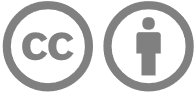 Licence: https://creativecommons.org/licenses/by/4.0 | Copyright notice: www.qcaa.qld.edu.au/copyright — lists the full terms and conditions, which specify certain exceptions to the licence. | Attribution: (include the link): © State of Queensland (QCAA) 2023Unless otherwise indicated material from Australian Curriculum is © ACARA 2010–present, licensed under CC BY 4.0. For the latest information and additional terms of use, please check the Australian Curriculum website and its copyright notice.Year 7 standard elaborations — 
Australian Curriculum v9.0: Geography Year 7 Australian Curriculum:  achievement standardBy the end of Year 7, students describe how the characteristics of places are perceived and valued differently by people. They describe the importance of environments to people. They describe the features of a distribution. They explain the interconnections between people and places and environments, and describe how these interconnections change places or environments. Students describe a response or strategy to address a geographical phenomenon or challenge.Students develop questions about a geographical phenomenon or challenge. They collect, organise and represent relevant data and information, using primary research methods and secondary research materials. They identify similarities and differences, and describe patterns in data and information. They draw conclusions about the impact of the geographical phenomenon or challenge on people, places and environments. They develop a strategy for action. Students use geographical knowledge, concepts, terms and relevant findings from sources to create descriptions, explanations and responses.Source: Australian Curriculum, Assessment and Reporting Authority (ACARA), Australian Curriculum Version 9.0  for Foundation–10 https://v9.australiancurriculum.edu.au/f-10-curriculum/learning-areas/geography-7-10/year-7 ABCDEThe folio of student work contains evidence of the following:The folio of student work contains evidence of the following:The folio of student work contains evidence of the following:The folio of student work contains evidence of the following:The folio of student work contains evidence of the following:Knowledge and understandingKnowledge and understandingthorough description of how the characteristics of places are perceived and valued differently by peopleinformed description of how the characteristics of places are perceived and valued differently by peopledescription of how the characteristics of places are perceived and valued differently by peoplesimple description of how the characteristics of places are perceived and valued by people statement/s about how places are perceived and/or valued by peopleKnowledge and understandingKnowledge and understandingthorough description of the importance of environments to peopleinformed description of the importance of environments to peopledescription of the importance of environments to peoplesimple description of the importance of environments to peoplestatement/s about the importance of environments to peopleKnowledge and understandingKnowledge and understandingthorough description of the features of a distributioninformed description of the features of a distributiondescription of the features of a distributionsimple description of the features of a distributionstatement/s about a distributionKnowledge and understandingKnowledge and understandingthorough explanation of the interconnections between people and places and environmentsthorough description of how these interconnections change places or environmentsinformed explanation of the interconnections between people and places and environmentsinformed description of how these interconnections change places or environmentsexplanation of the interconnections between people and places and environmentsdescription of how these interconnections change places or environmentssimple explanation of the interconnections between people, places and environmentssimple description of how these interconnections change places or environmentsstatement/s about interconnections between people, places and environmentsKnowledge and understandingKnowledge and understandingthorough description of a response or strategy to address a geographical phenomenon or challengeinformed description of a response or strategy to address a geographical phenomenon or challengedescription of a response or strategy to address a geographical phenomenon or challengesimple description of a response or strategy to address a geographical phenomenon or challengestatement/s about a response or strategy to address a geographical phenomenon or challengeSkillsQuestioning and researching using geographical methodsdevelopment of questions about a geographical phenomenon or challenge and purposeful collection, organisation and representation of relevant data and information, using primary research methods and secondary research materialsdevelopment of questions about a geographical phenomenon or challenge and effective collection, organisation and representation of relevant data and information, using primary research methods and secondary research materialsdevelopment of questions about a geographical phenomenon or challenge and collection, organisation and representation of relevant data and information, using primary research methods and secondary research materialsguided development of questions about a geographical phenomenon or challenge and partial collection, organisation and representation of data and/or information, using primary research methods and/or secondary research materialsdirected development of questions about a geographical phenomenon or challenge and basic collection, organisation and/or representation of data and/or information SkillsInterpreting and analysing geographical data and informationidentification of similarities and differences and thorough description of patterns in data and informationidentification of similarities and differences and effective description of patterns in data and informationidentification of similarities and differences and description of patterns in data and informationidentification of similarities and differences and partial description of patterns in data and/or informationstatement/s about patterns in data and/or informationSkillsConcluding and decision-makingdrawing considered conclusions about the impact of the geographical phenomenon or challenge on people, places and environmentsdevelopment of a considered strategy for actiondrawing informed conclusions about the impact of the geographical phenomenon or challenge on people, places and environmentsdevelopment of an informed strategy for actiondrawing conclusions about the impact of the geographical phenomenon or challenge on people, places and environmentsdevelopment of a strategy for actiondrawing simple conclusions about the impact of the geographical phenomenon or challenge on people, places and environmentsdevelopment of a simple strategy for actionstatement/s about the impact of the geographical phenomenon or challenge and/or a strategy for actionSkillsCommunicatinguse of geographical knowledge, concepts, terms and relevant findings from sources to create purposeful descriptions, explanations and responses.use of geographical knowledge, concepts, terms and relevant findings from sources to create effective descriptions, explanations and responses.use of geographical knowledge, concepts, terms and relevant findings from sources to create descriptions, explanations and responses.use of geographical knowledge, concepts, terms and/or findings from sources to create simple descriptions, explanations and/or responses.use of geographical knowledge, concepts, terms and/or findings from sources to create fragmented descriptions, explanations and/or responses.Keyshading emphasises the qualities that discriminate between the A–E descriptors